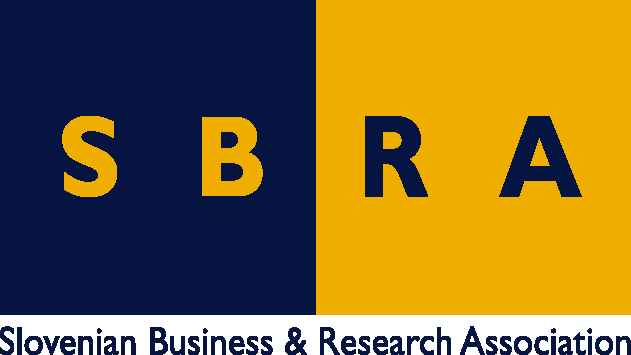 Slovensko gospodarsko in raziskovalno združenje, BruseljObčasna informacija članom 152 – 202302. oktober  2023BLUENET je zgledni projekt, financiran s sredstvi Evropskega sklada za pomorstvo in ribištvoEvropska komisija predstavlja BLUENET kot zgledni projekt, ki ga je financirala s sredstvi iz Evropskega sklada za pomorstvo in ribištvo. Njegovi partnerji so vzpostavili program za recikliranje zapuščenega, izgubljenega ali zavrženega ribolovnega orodja in orodja za ribogojstvo. Spodbudili so sodelovanje z ribiči, pristanišči, upravljavci odpadkov in lokalnimi organi. Med projekti, ki so povezani s projektom BLUEPRINT, sta omenjena projekt DeFishGear, kjer je bil vodilni partner član SBRA Kemijski inštitut, in projekt MARLISCO, pri katerem je sodeloval Razvojni center Koper. Projekt BLUENET je postavil temelje za projekt Searcular, ki so ga začeli izvajati septembra letos. Njihov cilj je uvesti prakse krožnega gospodarstva v vrednostno verigo ribiškega sektorja s spodbujanjem sprememb vedenja.Partnerji projekta želijo razviti, preizkusiti in potrditi štiri trajnostne in krožne rešitve, ki so blizu trga. Prva je uporaba recikliranega poliamida za ribiške vrvi, druga je uporaba morsko biološko razgradljivih materialov za vrvi za potapljanje pridnenih vrst, tretja je oblikovanje biorazgradljivih plavajočih naprav za zbiranje rib za ribolov tropskih tunov z zaporno plavarico in četrta je predlaganje rešitve za izrabljeno ribolovno orodje v pristaniščih.Koristne informacije:Projekt BLUENET:https://www.bluenetproject.eu/ Projekt DeFishGear:https://defishgear.net/index.phpProjekt MARLISCO:https://www.marlisco.eu/Pripravila:Darja Kocbek